SPOMLADANSKA RIŽOTA S ŠPARGLJI, 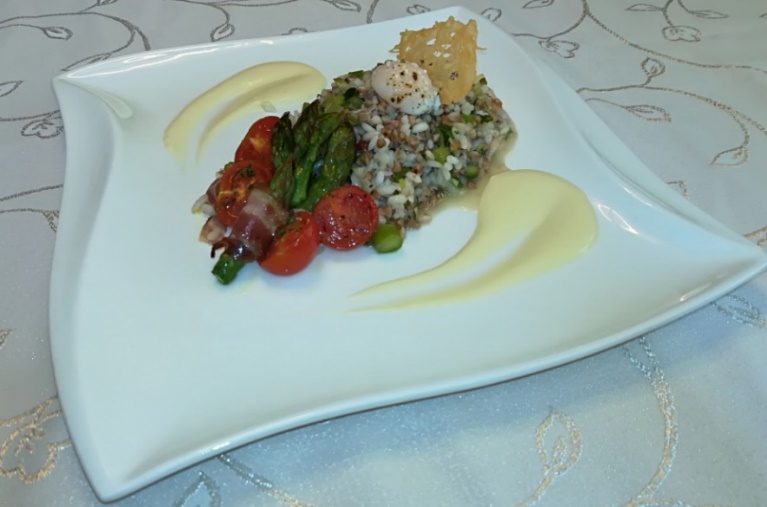 ČEŠNJEVIM PARADIŽNIKOM, PANCETO, POŠIRANIM PREPELIČJIM JAJCEM IN PARMEZANOVO OMAKO (alergeni: jajca, mlečni proizvodi)                                                     Predlog za serviranje rižote je na sliki zgoraj. Sestavine za 6 osebPredpriprava: Za zelenjavno osnovo počasi kuhamo spodnje, olesenele dele špargljev, šalotko in zelene dele pora.  Po 30 minutah kuhanja, osnovo ohladimo, precedimo in iz zelenjave iztisnemo vso tekočino. Priprava: Za rižoto špargljem odrežemo vršičke, srednje dele špargljev pa narežemo na 0,5 cm dolge kolobarje. Olupljeno šalotko tanko narežemo, por narežemo na kolobarje, panceto pa na 0,5 cm široke trakove. Prihranimo 3 rezine pancete, ki jih prečno prerežemo na pol. Peteršilj drobno sesekljamo, drobnjak pa tanko narežemo. V globoki posodi na polovici masla prepražimo panceto. Dodamo šalotko. Ko postekleni, primešamo por, ajdovo kašo in riž ter med mešanjem pražimo 2 minuti. Vmešamo narezane šparglje, zalijemo z vinom, premešamo in počakamo, da vino povre. Rižoto postopoma zalivamo z vročo jušno osnovo in odkrito na zmerni temperaturi kuhamo cca. 15 minut. Dodamo sol in poper po okusu. V preostale rezine pancete posamično zavijemo 6 špargljevih vršičkov in jih skupaj z ostalimi damo na pekač.  Pečemo jih skupaj s paradižniki. Tik pred koncem kuhanja rižoti dodamo limonin sok, peteršilj, drobnjak in preostalo maslo, premešamo, pokrijemo in pustimo stati nekaj minut do serviranja. Za pečene češnjevce  oprane paradižnike prerežemo na polovico. S prerezanim delom navzgor jih razporedimo na pekač. Dodamo sol, poper, olivno olje, sladkor in nekaj vejic timijana. V pečici, segreti na 140 °C, pečemo 15 minut. Za parmezanovo omako in čips parmezan drobno naribamo. S pomočjo modelčka na peki papirju oblikujemo 6 krogov tanko naloženega parmezana, ki ga pečemo približno 5 minut na 175 °C. Čips ohladimo. Za omako skuhamo preostanek parmezana s sladko smetano, dodamo olivno olje in zmešamo s paličnim mešalnikom.Za poširano jajce previdno prerežemo jajce, ga vlijemo v kozarček in ga spustimo v vodo, ki komaj opazno vre. Ko beljak zakrkne, znižamo temperaturi in kuhamo 1 minuto. Poširano jajce začinimo s soljo in poprom. RIŽOTA180 g riža arborio90 g ajdove kaše500 g zelenih špargljev30 g masla Mu Cuisine60 g šalotke60 g rezin pancete30 g pora50 g belega vina npr. Janževeccca. 600 g zelenjavne osnovesok ½ limonedrobnjak Kotanypeteršilj Kotanysol in beli poper KotanyPEČENI ČEŠNJEVCI180 g češnjevega paradižnika10 g sladkorja6 g olivnega oljatimijan Kotanysol in beli poperPOŠIRANO  PREPELIČJE JAJCE6 prepeličjih jajc  (po želji lahko več)sol in beli poper KotanyPARMEZANOVA OMAKA IN ČIPS60 g parmezana90 g sladke smetane Mu Cuisine12 g olivnega oljaPredpriprava: Za zelenjavno osnovo počasi kuhamo spodnje, olesenele dele špargljev, šalotko in zelene dele pora.  Po 30 minutah kuhanja, osnovo ohladimo, precedimo in iz zelenjave iztisnemo vso tekočino. Priprava: Za rižoto špargljem odrežemo vršičke, srednje dele špargljev pa narežemo na 0,5 cm dolge kolobarje. Olupljeno šalotko tanko narežemo, por narežemo na kolobarje, panceto pa na 0,5 cm široke trakove. Prihranimo 3 rezine pancete, ki jih prečno prerežemo na pol. Peteršilj drobno sesekljamo, drobnjak pa tanko narežemo. V globoki posodi na polovici masla prepražimo panceto. Dodamo šalotko. Ko postekleni, primešamo por, ajdovo kašo in riž ter med mešanjem pražimo 2 minuti. Vmešamo narezane šparglje, zalijemo z vinom, premešamo in počakamo, da vino povre. Rižoto postopoma zalivamo z vročo jušno osnovo in odkrito na zmerni temperaturi kuhamo cca. 15 minut. Dodamo sol in poper po okusu. V preostale rezine pancete posamično zavijemo 6 špargljevih vršičkov in jih skupaj z ostalimi damo na pekač.  Pečemo jih skupaj s paradižniki. Tik pred koncem kuhanja rižoti dodamo limonin sok, peteršilj, drobnjak in preostalo maslo, premešamo, pokrijemo in pustimo stati nekaj minut do serviranja. Za pečene češnjevce  oprane paradižnike prerežemo na polovico. S prerezanim delom navzgor jih razporedimo na pekač. Dodamo sol, poper, olivno olje, sladkor in nekaj vejic timijana. V pečici, segreti na 140 °C, pečemo 15 minut. Za parmezanovo omako in čips parmezan drobno naribamo. S pomočjo modelčka na peki papirju oblikujemo 6 krogov tanko naloženega parmezana, ki ga pečemo približno 5 minut na 175 °C. Čips ohladimo. Za omako skuhamo preostanek parmezana s sladko smetano, dodamo olivno olje in zmešamo s paličnim mešalnikom.Za poširano jajce previdno prerežemo jajce, ga vlijemo v kozarček in ga spustimo v vodo, ki komaj opazno vre. Ko beljak zakrkne, znižamo temperaturi in kuhamo 1 minuto. Poširano jajce začinimo s soljo in poprom. 